АДМИНИСТРАЦИИ   ВОСТОЧНОГО СЕЛЬСКОГО ПОСЕЛЕНИЯ УСТЬ-ЛАБИНСКОГО  РАЙОНАРАСПОРЯЖЕНИЕот  29.12.2020  года  					                                                 №   121 -Рстаница Восточная .О предоставлении  дополнительного дня  отдыха 31 декабря 2020 годаВ соответствии  со  статьями  5,8 Трудового кодекса Российской Федерации , руководствуясь постановлением главы  администрации (губернатора) Краснодарского края от 28 декабря 2020 г.  № 902 «О предоставлении  дополнительного дня  отдыха 31 декабря 2020 года»:1.  Предоставить  работникам  администрации Восточного сельского поселения Усть-Лабинского района  дополнительный выходной день  31 декабря  2020 года  с сохранением  денежного  содержания (заработной платы).Рекомендовать руководителям  муниципальных предприятий и учреждений  предоставить  работникам  дополнительный  выходной день  31 декабря 2020 года.3. Ведущему специалисту общего отдела администрации Восточного сельского поселения (Лопатина) разместить настоящее распоряжение на официальном сайте администрации Восточного сельского поселения Усть-Лабинского района в сети «Интернет».4.  Распоряжение вступает в силу со дня его подписания .Глава Восточного сельского  поселения Усть-Лабинского района                                                                 А. П. Белозуб 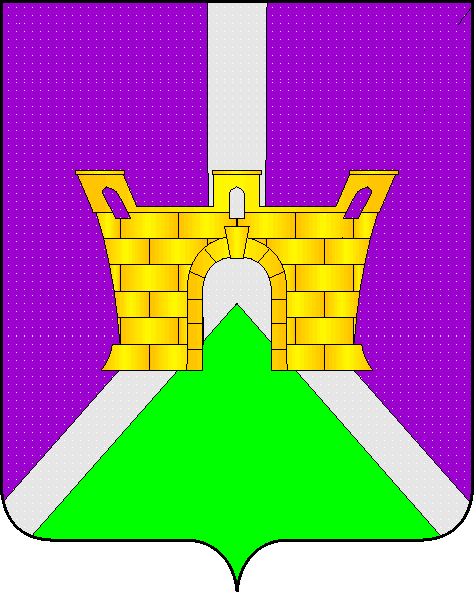 